.ROCK FORWARD, BEHIND SIDE CROSS, ¼ SIDE ROCK, COASTER STEPHEEL & HEEL &, STEP FORWARD, DRAG, SIDE STEP, SWAY HIPS, TAP TWICE¼ SWEEP, SHUFFLE FORWARD, SIDE ROCK, CROSS SHUFFLE½ TURN OVER 2 STEPS, SHUFFLE FORWARD, ROCK FORWARD, STEP BACK, HEEL HOOKSTEP FORWARD; RIGHT, LEFT, JUMP BACK; RIGHT, LEFT, STEP FORWARD; RIGHT, LEFT ROCK BACKSTEP FORWARD, ½ PIVOT, SHUFFLE FORWARD, ROCK FORWARD, ½ TURNING SHUFFLEREPEATRESTARTOn wall 2, restart at the end of section 5TAGAt the end of wall 4, do the following tagA Thousand Thoughts Of You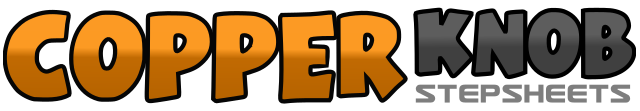 .......Count:48Wall:2Level:Intermediate.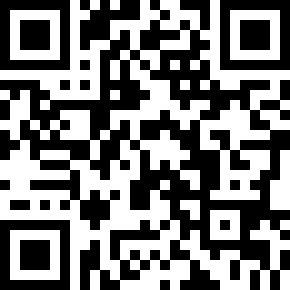 Choreographer:Ross Brown (ENG)Ross Brown (ENG)Ross Brown (ENG)Ross Brown (ENG)Ross Brown (ENG).Music:Last Thing On My Mind (Metro Mix) - Ronan Keating & LeAnn RimesLast Thing On My Mind (Metro Mix) - Ronan Keating & LeAnn RimesLast Thing On My Mind (Metro Mix) - Ronan Keating & LeAnn RimesLast Thing On My Mind (Metro Mix) - Ronan Keating & LeAnn RimesLast Thing On My Mind (Metro Mix) - Ronan Keating & LeAnn Rimes........1-2Rock forward with right, recover onto left3&4Cross right behind left, step left to the left, cross right over left5-6Rock left to the left, recover onto right turning ¼ left7&8Step back onto left, step right next to left, step forward with left1&2&Tap right heel forward, step right next to left, tap left heel forward, step left next to right3-4Step a large step forward with right, drag left up to right touching left next to right5-7Step left to the left while swaying hips to the left, sway hips to the right, sway hips to the left placing weight fully onto left&8Tap right toe next to left foot twice1-2Sweep right foot from in front of left foot to behind left foot to next to left foot, while right foot is turning ¼ to the right3&4Step forward with right, bring left up to right, step forward with right5-6Rock left to the left, recover onto right7&8Cross left over right, bring right up to left, cross left over right1-2Step back with right turning ¼ left, step left turning ¼ to the left3&4Step forward with right, bring left up to right, step forward with right5-6Rock forward with left, recover onto right7-8Step back with left, hook right heel in front of left shin1-2Step forward with right, step left next to right&3Jump back with right, jump back with left placing left next to right4Hold5-6Step forward with right, step left next to right7-8Rock back with right, recover onto left1-2Step forward with right, pivot a half left3&4Step forward with right, bring left up to right, step forward with right5-6Rock forward with left, recover onto right7&8Step back with left turning ¼ left, step right next to left turning ¼ left, step forward with left1-2Point right to the right, cross step right over left3-4Point left to the left, cross step left over right5-6Point right to the right, cross step right over left7-8Unwind a full turn left